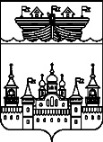 ЗЕМСКОЕ СОБРАНИЕ ВОСКРЕСЕНСКОГО МУНИЦИПАЛЬНОГО РАЙОНА НИЖЕГОРОДСКОЙ ОБЛАСТИРЕШЕНИЕ4 июня 2021 года		№42О безопасности дорожного движения на территории Воскресенского муниципального района.Заслушав и обсудив информацию заместителя начальника отделения ГИБДД отдела МВД России по Воскресенскому району, подполковника полиции Махалова Алексея Владимировича, о безопасности дорожного движения на территории Воскресенского муниципального района,Земское собрание района решило:1.Информацию заместителя начальника отделения ГИБДД отдела МВД России по Воскресенскому району, подполковника полиции Махалова Алексея Владимировича, о безопасности дорожного движения на территории Воскресенского муниципального района принять к сведению. Председатель                                                                     И.о. главы местного самоуправленияЗемского собрания района                 			   района                                    В.Н.Ольнев							В.Е.Пайков